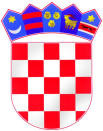 REPUBLIKA HRVATSKAKARLOVAČKA ŽUPANIJAOsnovna škola Eugena Kvaternika RakovicaRakovica 95, 47245 RakovicaTel./fax.: 047/784-016KLASA: 600-04/22-03/11URBROJ: 2133-38-22-1U Rakovici, 14. prosinca 2022.	Sukladno člancima 35. do 39. Statuta Osnovne škole Eugena Kvaternika Rakovica, predsjednica Školskog odbora upućujePOZIVna 20. sjednicu Školskog odbora koja će se održati 19. prosinca 2022. godine s početkom u 07:00 sati, a koja će se održati elektroničkim putem. Za sjednicu se predlaže sljedećidnevni red:Usvajanje Zapisnika s prethodne 19. sjednice Donošenje Odluke o usvajanju financijskog plana i projekcija za 2022., 2023. i 2024.RazličitoPozivaju se članovi Školskog odbora da pročitaju Obrazloženje i Bilješke voditeljice računovodstva te se:19. prosinca 2022. (ponedjeljak) u vremenu od 07:00 do 15:00 sati upućivanjem elektroničke pošte na adresu os-rakovica@os-ekvaternika-rakovica.skole.hr očituju na sljedeća pitanja:Prihvaćate li zapisnik s 19. sjednice održane dana 17. 11.2022.?Dajete li suglasnost za donošenje Odluke o usvajanju financijskog plana i projekcija za 2022., 2023. i 2024.?Predsjednica Školskog odbora:

(Marija Hazler, dipl.učit.)REPUBLIKA HRVATSKA
KARLOVAČKA ŽUPANIJA
OSNOVNA ŠKOLA EUGENA KVATERNIKA
Rakovica 95, 47245 Rakovica	
OIB: 89016155247KLASA: 600-04/22-03/11
URBROJ: 2133-38-22-2
Rakovica, 19. prosinca 2022.Z A P I S N I Ks 20. sjednice Školskog odbora Osnovne škole Eugena Kvaternika Rakovica, održane elektronskim putem dana 19. prosinca 2022. s početkom u 07:00 sati i rokom očitovanja do 15:00 sati.Poziv s dnevnim redom i radnim materijalima za sjednicu upućen je članovima elektronskim putem.
Dnevni red:Usvajanje Zapisnika s prethodne 19. sjednice Donošenje Odluke o usvajanju financijskog plana i projekcija za 2023., 2024. i 2025.RazličitoDo isteka roka za očitovanjem stiglo je očitovanje 6 članova Školskog odbora koji su suglasni sa dnevnim redom te je usvojeno sljedeće:Zapisnik sa prethodne sjednice je jednoglasno usvojenJednoglasno je donesena Odluka o usvajanju plana i projekcija za 2023., 2024. i 2025Sjednica je završila u 15:00 sati.Zapisničarka:                                                                     	   	  Predsjednica Školskog odbora: (Valentina Kraljiček, struč.spec.admin.publ.)			  (Marija Hazler, dipl.uč.) 